野生鳥獣による農作物被対策担当者研修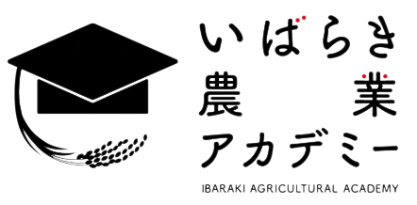 中級第１回（行政課題解決）受講申込書※個人情報につきましては、いばらき農業アカデミー以外での利用はいたしません。〇開催日時：令和３年８月５日（木）１３：００～１６：００（受付：１２：３０～）〇場　　所：農業総合センター（笠間市安居３１６５－１）本館２階　大研修室〇日程及び内容：　鳥獣被害対策における行政課題について整理し、その解決手法について、ワークショップを通して学びます。※受付時、「いばらきアマビエちゃんの登録」、「健康状態申告書の記入」にご協力ください。※研修の参加につきましては、マスクの着用をお願いいたします。※当日は自宅にて体温を測定してからお越しください。なお、体温が37.5度以上の場合は、参加を控えるよう、ご協力をお願いいたします。※途中、進捗を考慮して休憩をはさみます。申し込み先・お問い合わせ氏名（年齢）（性別）氏名（年齢）（性別）ふりがなふりがなふりがな（　　　　　歳）（ 男　・　女 ）氏名（年齢）（性別）氏名（年齢）（性別）（　　　　　歳）（ 男　・　女 ）連絡先住　所〒〒〒〒連絡先所属・職名連絡先T E L連絡先F A X連絡先E-mail基本情報基本情報当てはまるものに〇を付けてください　市町村職員　　　　　農協職員　　　　　　　NOSAI職員　　　　農業者　　　　　　　その他（　　　　　　　　　　　　　　　　）当てはまるものに〇を付けてください　市町村職員　　　　　農協職員　　　　　　　NOSAI職員　　　　農業者　　　　　　　その他（　　　　　　　　　　　　　　　　）当てはまるものに〇を付けてください　市町村職員　　　　　農協職員　　　　　　　NOSAI職員　　　　農業者　　　　　　　その他（　　　　　　　　　　　　　　　　）当てはまるものに〇を付けてください　市町村職員　　　　　農協職員　　　　　　　NOSAI職員　　　　農業者　　　　　　　その他（　　　　　　　　　　　　　　　　）鳥獣行政経験年数鳥獣行政経験年数（行政の方はご記入願います）　　　　　　　年目問題となっている鳥獣の種類（例.イノシシ 等）（例.イノシシ 等）時刻内容13:00 ～ 16:00行政課題解決（ワークショップ）